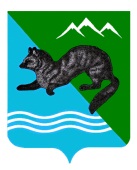 ПОСТАНОВЛЕНИЕАДМИНИСТРАЦИИ  СОБОЛЕВСКОГО   МУНИЦИПАЛЬНОГО  РАЙОНА КАМЧАТСКОГО  КРАЯ                                                                                                                                                  28 сентября 2020                          с.Соболево                                      №222         В целях уточнения объемов финансирования и отдельных мероприятий муниципальной программы Соболевского муниципального района «Развитие образования в Соболевском муниципальном районе Камчатского края», утвержденной постановлением Соболевского муниципального района от 14.10.2013 № 318АДМИНИСТРАЦИЯ ПОСТАНОВЛЯЕТ:          1. Внести в муниципальную программу Соболевского муниципального района «Развитие образования в Соболевском муниципальном районе Камчатского края», утвержденную постановлением Соболевского муниципального района от 14.10.2013 №318, изменения согласно приложению.2. Управлению делами администрации Соболевского муниципального района направить настоящее постановление для опубликования в районной газете «Соболевский вестник» и разместить на официальном сайте Соболевского муниципального района Камчатского края в информационно-телекоммуникационной сети Интернет.3. Настоящее постановление вступает в силу после его официального опубликования (обнародования) и распространяется на правоотношения, возникшие  с 01 января 2020 года.Глава Соболевского муниципального района                  	В. И. Куркин                            Приложение                                                                                         к постановлению администрации                                                                                         Соболевского муниципального  района                                                                                         Камчатского края                                                                                          от  28.09.2020 №222Измененияв муниципальную программу «Развитие образования  вСоболевском муниципальном районе Камчатского края»,  утвержденную постановлением администрации Соболевскогомуниципального района от 14.10.2013 № 318(далее – Программа)1. В паспорте Программы раздел «Объемы бюджетных ассигнований Программы» изложить в новой редакции:	2. В паспорте Подпрограммы 1 «Развитие дошкольного, общего образования и дополнительного образования детей в Соболевском районе» раздел «Объемы бюджетных ассигнований подпрограммы» изложить в новой редакции:3. В паспорте Подпрограммы 2 «Обеспечение реализации муниципальной программы и прочие мероприятия в области образования» раздел «Объемы бюджетных ассигнований подпрограммы» изложить в новой редакции:          5.  Приложение  3 к Программе  изложить в следующей  редакции:О внесении изменений в муниципальную  программу Соболевского муниципального района «Развитие образования в Соболевском муниципальном районе Камчатского края», утвержденную постановлением администрации Соболевского муниципального района  от 14.10.2013 № 318Объемы бюджетных ассигнований Программы- прогнозный объем финансового обеспечения Программы (в ценах соответствующих лет) за счет всех источников составляет  2 076 150,78161 тыс. рублей, в том числе:за счет средств федерального бюджета    20 679,40468тыс. рублей,в том числе:а) в разрезе подпрограмм:подпрограмма 1 – 15 773,41668 тыс. рублей;подпрограмма 2 – 0 тыс. рублей;б) по годам реализации:2014 год – 28,60000 тыс. рублей;2015 год – 0 тыс. рублей;2016 год – 0 тыс. рублей;2017 год – 50,98077 тыс. рублей;2018 год – 2912,70680 тыс. рублей;2019 год – 385.12462 тыс. рублей;2020 год – 2 615,32849 тыс. рублей;2021 год – 4 874,68800 тыс. рублей;2022 год – 4 905,98800 тыс. рублей.2023 год – 4 905,98800 тыс. рублей.за счет средств краевого бюджета  1 094 544,40417 тыс. руб., в том числе:а) в разрезе подпрограмм:подпрограмма 1 – 966 813,18464 тыс. рублей;подпрограмма 2 -  6 062,21953 тыс. рублей;б) по годам реализации:2014 год – 95470,00879 тыс. рублей;2015 год – 90459,07903 тыс. рублей;2016 год – 94002,48888 тыс. рублей;2017 год – 101253,26100 тыс. рублей;2018 год – 111 679,39867 тыс. рублей;2019 год – 116 679,52772 тыс. рублей;2020 год – 119 993,64008 тыс. рублей;2021 год – 121 669,00000 тыс. рублей;2022 год – 121 669,00000 тыс. рублей.2023 год – 121 669,00000 тыс. рублей.за счет средств районного  бюджета 960 926,97276 тыс. рублей, в том числе:а) в разрезе подпрограмм:подпрограмма 1 – 759 997,49253 тыс. рублей;подпрограмма 2 –  77 140,64523 тыс. рублей;б) по годам реализации:2014 год – 76827,09925 тыс. рублей;2015 год – 84175,78374 тыс. рублей;2016 год – 84756,19500 тыс. рублей;2017 год – 94960,72300 тыс. рублей;2018 год – 106768,45236 тыс. рублей;2019 год -  94605,67400 тыс. рублей;2020 год – 91 956,00603 тыс. рублей;2021 год – 103 490,50569 тыс. рублей;2022 год – 99 597,69869 тыс. рублей.2023 год – 123 788,83500 тыс. рублей.Объемы бюджетных ассигнований подпрограммы Программыобщий объем финансирования подпрограммы Программы на 2014-2023 годы за счет всех источников составляет 1 992 013,91685  тыс. рублей, в том числе за счет средств: - федерального бюджета – 20 679,40468 тыс. рублей, из них: 2014 год – 28,60000 тыс. рублей;2015 год – 0 тыс. рублей;2016 год – 0 тыс. рублей;2017 год – 50,98077 тыс. рублей;2018 год – 2912,70680 тыс. рублей;2019 год – 385.12462 тыс. рублей;2020 год – 2615,32849 тыс. рублей;2021 год – 4 874,68800 тыс. рублей;2022 год – 4 905,98800 тыс. рублей.2023 год – 4 905,98800 тыс. рублей.- краевого бюджета –   1087 548,18464 тыс. рублей, из них:2014 год – 94744,29262 тыс. рублей;2015 год –89620,76000 тыс. рублей;2016 год – 93489,48888 тыс. рублей;2017 год – 100842,43000 тыс. рублей;2018 год – 111 154,95134 тыс. рублей;2019 год – 116 470,62172 тыс. рублей;2020 год – 119 020,64008 тыс. рублей;2021 год – 120 73500000 тыс. рублей;2022 год – 120 735,00000 тыс. рублей.2023 год – 120 735,00000 тыс. рублей.- местных бюджетов (по согласованию) – 883 786,32753 тыс. рублей, из них:2014 год –61667,62640 тыс. рублей;2015 год –67747,15574 тыс. рублей;2016 год –69031,42100 тыс. рублей;2017 год –78467,75653  тыс. рублей;2018 год – 93 433,64845  тыс. рублей;2019 год – 94 605,67400 тыс. рублей;2020 год – 91 956,00603 тыс. рублей;2021 год – 103 490,50569 тыс. рублей;2022 год – 99 597,69869 тыс. рублей.2023 год – 123 788,83500 тыс. рублей.Объемы бюджетных ассигнований подпрограммы Программыобщий объем финансирования подпрограммы Программы на 2014-2023 годы за счет всех источников составляет 84 136,86476 тыс. рублей, в том числе за счет средств:- краевого бюджета – 6 996,21953  тыс. рублей, из них:2014 год –725,71617 тыс. рублей;2015 год –838,31903 тыс. рублей;2016 год –513,00000 тыс. рублей; 2017 год –410,83100 тыс. рублей;2018 год – 524,44733 тыс. рублей;2019 год – 208,90600 тыс. рублей;2020 год – 973,00000 тыс. рублей;2021 год – 934,00000 тыс. рублей;2022 год – 934,00000 тыс. рублей.2023 год – 934,00000 тыс. рублей- местных бюджетов (по согласованию) – 77 140,64523 тыс. рублей, из них:2014 год – 15159,47285 тыс. рублей;2015 год – 16428,62800 тыс. рублей;2016 год – 15724,77400 тыс. рублей;2017 год – 16492,96647 тыс. рублей;2018 год – 13 334,80391 тыс. рублей;2019 год–  0,00000 тыс. рублей;2020 год – 0,00000 тыс. рублей;2021 год – 0,00000 тыс. рублей;2022 год – 0,00000 тыс. рублей.2023 год – 0,00000 тыс. рублей                                                                                                                                                                                                                               Приложение 3                     к  Программе                                                                                                                                                                                              Финансовое обеспечение реализации  муниципальной программы                                                                                                                                                                                                                               Приложение 3                     к  Программе                                                                                                                                                                                              Финансовое обеспечение реализации  муниципальной программы                                                                                                                                                                                                                               Приложение 3                     к  Программе                                                                                                                                                                                              Финансовое обеспечение реализации  муниципальной программы                                                                                                                                                                                                                               Приложение 3                     к  Программе                                                                                                                                                                                              Финансовое обеспечение реализации  муниципальной программы                                                                                                                                                                                                                               Приложение 3                     к  Программе                                                                                                                                                                                              Финансовое обеспечение реализации  муниципальной программы                                                                                                                                                                                                                               Приложение 3                     к  Программе                                                                                                                                                                                              Финансовое обеспечение реализации  муниципальной программы                                                                                                                                                                                                                               Приложение 3                     к  Программе                                                                                                                                                                                              Финансовое обеспечение реализации  муниципальной программы                                                                                                                                                                                                                               Приложение 3                     к  Программе                                                                                                                                                                                              Финансовое обеспечение реализации  муниципальной программы                                                                                                                                                                                                                               Приложение 3                     к  Программе                                                                                                                                                                                              Финансовое обеспечение реализации  муниципальной программы                                                                                                                                                                                                                               Приложение 3                     к  Программе                                                                                                                                                                                              Финансовое обеспечение реализации  муниципальной программы                                                                                                                                                                                                                               Приложение 3                     к  Программе                                                                                                                                                                                              Финансовое обеспечение реализации  муниципальной программы                                                                                                                                                                                                                               Приложение 3                     к  Программе                                                                                                                                                                                              Финансовое обеспечение реализации  муниципальной программы                                                                                                                                                                                                                               Приложение 3                     к  Программе                                                                                                                                                                                              Финансовое обеспечение реализации  муниципальной программы                                                                                                                                                                                                                               Приложение 3                     к  Программе                                                                                                                                                                                              Финансовое обеспечение реализации  муниципальной программы                                                                                                                                                                                                                               Приложение 3                     к  Программе                                                                                                                                                                                              Финансовое обеспечение реализации  муниципальной программы                                                                                                                                                                                                                               Приложение 3                     к  Программе                                                                                                                                                                                              Финансовое обеспечение реализации  муниципальной программы                                                                                                                                                                                                                               Приложение 3                     к  Программе                                                                                                                                                                                              Финансовое обеспечение реализации  муниципальной программы                                                                                                                                                                                                                               Приложение 3                     к  Программе                                                                                                                                                                                              Финансовое обеспечение реализации  муниципальной программы                                                                                                                                                                                                                               Приложение 3                     к  Программе                                                                                                                                                                                              Финансовое обеспечение реализации  муниципальной программы                                                                                                                                                                                                                               Приложение 3                     к  Программе                                                                                                                                                                                              Финансовое обеспечение реализации  муниципальной программытыс. руб.тыс. руб.тыс. руб.тыс. руб.тыс. руб.тыс. руб.№ п/пНаименование муниципальной программы / подпрограммы / мероприятияНаименование муниципальной программы / подпрограммы / мероприятияКод бюджетной классификацииКод бюджетной классификацииОбъем средств на реализацию программыОбъем средств на реализацию программыОбъем средств на реализацию программыОбъем средств на реализацию программыОбъем средств на реализацию программыОбъем средств на реализацию программыОбъем средств на реализацию программыОбъем средств на реализацию программыОбъем средств на реализацию программыОбъем средств на реализацию программыОбъем средств на реализацию программыОбъем средств на реализацию программыОбъем средств на реализацию программыОбъем средств на реализацию программыОбъем средств на реализацию программы№ п/пНаименование муниципальной программы / подпрограммы / мероприятияНаименование муниципальной программы / подпрограммы / мероприятияГРБСЦСР *ВСЕГОгод2014год + 12015год + 22016год + 32017год + 42018год+52019год+62020год+62020год+72021год+72021год+72021Год+82022Год+82022Год+82022Год+92023Год+92023Год+92023Год+920231223456789101112131314141415151516161616Муниципальная  программа Соболевского муниципального района «Развитие образования в Соболевском муниципальном районе  Камчатского края »Муниципальная  программа Соболевского муниципального района «Развитие образования в Соболевском муниципальном районе  Камчатского края »Всего, в том числе:2 076 150,78161172 325,70804174 634,86277178 758,68388196 264,96477221 360,55783211670,32634214 564,97460214 564,97460230 034,19369230 034,19369230 034,19369226172,68669226172,68669226172,68669250 363,82300250 363,82300250 363,82300250 363,82300Муниципальная  программа Соболевского муниципального района «Развитие образования в Соболевском муниципальном районе  Камчатского края »Муниципальная  программа Соболевского муниципального района «Развитие образования в Соболевском муниципальном районе  Камчатского края »за счет средств федерального бюджета**20 679,4046828,600000,000000,0000050,980772 912,70680385,124622 615,328492 615,328494 874,688004 874,688004 874,688004 905,988004 905,988004 905,988004 905,988004 905,988004 905,988004 905,98800Муниципальная  программа Соболевского муниципального района «Развитие образования в Соболевском муниципальном районе  Камчатского края »Муниципальная  программа Соболевского муниципального района «Развитие образования в Соболевском муниципальном районе  Камчатского края »за счет средств краевого бюджета***1 094 544,4041795 470,0087990 459,0790394 002,48888101 253,26100111 679,39867116679,52772119 993,64008119 993,64008121669,00000121669,00000121669,00000121 669,00000121 669,00000121 669,00000121 669,00000121 669,00000121 669,00000121 669,00000Муниципальная  программа Соболевского муниципального района «Развитие образования в Соболевском муниципальном районе  Камчатского края »Муниципальная  программа Соболевского муниципального района «Развитие образования в Соболевском муниципальном районе  Камчатского края »за счет средств местных бюджетов960 926,9727676 827,0992584 175,7837484 756,1950094 960,72300106 768,4523694 605,6740091 956,0060391 956,00603103490,50569103490,50569103490,5056999597,6986999597,6986999597,69869123 788,83500123 788,83500123 788,83500123 788,835001.Подпрограмма 1  «Развитие дошкольного, общего образования и дополнительного образования детей в Соболевском районе»Подпрограмма 1  «Развитие дошкольного, общего образования и дополнительного образования детей в Соболевском районе»Всего, в том числе:1 992 013,91685156 440,51902157 367,91574162 520,90988179 361,16730207 501,30659211461,42034213 591,97460213 591,97460229 100,19369229 100,19369229 100,19369225238,68669225238,68669225238,68669249 429,82300249 429,82300249 429,82300249 429,823001.Подпрограмма 1  «Развитие дошкольного, общего образования и дополнительного образования детей в Соболевском районе»Подпрограмма 1  «Развитие дошкольного, общего образования и дополнительного образования детей в Соболевском районе»за счет средств федерального бюджета20 679,4046828,600000,000000,0000050,980772 912,70680385,124622 615,328492 615,328494 874,688004 874,688004 874,688004 905,988004 905,988004 905,988004 905,988004 905,988004 905,988004 905,988001.Подпрограмма 1  «Развитие дошкольного, общего образования и дополнительного образования детей в Соболевском районе»Подпрограмма 1  «Развитие дошкольного, общего образования и дополнительного образования детей в Соболевском районе»за счет средств краевого бюджета1 087 548,1846494 744,2926289 620,7600093 489,48888100 842,43000111 154,95134116470,62172119 020,64008119 020,64008120735,00000120735,00000120735,00000120735,00000120735,00000120735,00000120735,00000120735,00000120735,00000120735,000001.Подпрограмма 1  «Развитие дошкольного, общего образования и дополнительного образования детей в Соболевском районе»Подпрограмма 1  «Развитие дошкольного, общего образования и дополнительного образования детей в Соболевском районе»за счет средств местных бюджетов883 786,3275361 667,6264067 747,1557469 031,4210078 467,7565393 433,6484594 605,6740091 956,0060391 956,00603103490,50569103490,50569103490,5056999597,6986999597,6986999597,69869123 788,83500123 788,83500123 788,83500123 788,835001.1.Развитие дошкольного образованияРазвитие дошкольного образованияВсего, в том числе:90401 1547 200,5162946 179,6942347 252,1420046 428,4260048 334,1276053 040,5393954 04,5393952 628,4096952 628,4096958 523,3676958 523,3676958 523,3676958523,3676958523,3676958523,3676982047,5410082047,5410082047,5410082047,541001.1.Развитие дошкольного образованияРазвитие дошкольного образованияза счет средств федерального бюджета0,000000,000000,000000,000000,000000,000000,000000,000000,000000,000000,000000,000000,000000,000000,000001.1.Развитие дошкольного образованияРазвитие дошкольного образованияза счет средств краевого бюджета209 123,7559319 760,2476918 102,8000018 746,5000020 779,8000022 099,4082422 723,0000021 728,0000021 728,0000021728,0000021728,0000021728,0000021728,0000021728,0000021728,0000021 728,0000021 728,0000021 728,0000021 728,000001.1.Развитие дошкольного образованияРазвитие дошкольного образованияза счет средств местных бюджетов338 076,7603626 419,4465429 149,3420027 681,9260027 554,3276030 941,1311531519,9010030 900,4096930 900,4096936795,3676936795,3676936795,3676936795,3676936795,3676936795,3676960 319,5410060 319,5410060 319,5410060 319,541001.2.Развитие общего образованияРазвитие общего образованияВсего, в том числе:90401 11 098 555,7840386 579,4930589 518,8776491 754,0559296 433,82168107 632,40343116 604,28323120 165,36308120 165,36308129 596,61900129 596,61900129 596,61900129442,854129442,854129442,854130 828,01300130 828,01300130 828,01300130 828,013001.2.Развитие общего образованияРазвитие общего образованияза счет средств федерального бюджета16 248,960000,000000,000000,000000,000000,000000,000001 624,896001 624,896004 874,688004 874,688004 874,688004 874,688004 874,688004 874,688004 874,688004 874,688004 874,688004 874,688001.2.Развитие общего образованияРазвитие общего образованияза счет средств краевого бюджета802 180,4415662 823,8657065 949,0910069 506,2457373 772,0690082 647,8541388 167,3160090 406,0000090 406,0000089 636,0000089 636,0000089 636,0000089636,0000089636,0000089636,0000089636,0000089636,0000089636,0000089636,000001.2.Развитие общего образованияРазвитие общего образованияза счет средств местных бюджетов280 126,3824723 755,6273523 569,7866422 247,8101922 661,7526824 984,5493028436,9672328 134,4670828 134,4670835085,9310035085,9310035085,9310034932,1660034932,1660034932,1660036 317,3250036 317,3250036 317,3250036 317,325001.2.1Приобретение автобусов, соответствующих требованиям перевозки обучающихся.Приобретение автобусов, соответствующих требованиям перевозки обучающихся.Всего, в том числе:90401 12 500,000000,000000,0000000,000000,000002500,000000,000000,000000,000000,000000,000000,000000,000000,000000,000000,000000,000000,000000,000001.2.1Приобретение автобусов, соответствующих требованиям перевозки обучающихся.Приобретение автобусов, соответствующих требованиям перевозки обучающихся.за счет средств федерального бюджета0,000000,000000,000000,000000,000000,000000,000000,000000,000000,000000,000000,000000,000000,000000,000000,000000,000000,000001.2.1Приобретение автобусов, соответствующих требованиям перевозки обучающихся.Приобретение автобусов, соответствующих требованиям перевозки обучающихся.за счет средств краевого бюджета0,000000,000000,000000,000001923,076920,000000,000000,000000,000000,000000,000000,000000,000000,000000,000000,000000,000000,000001.2.1Приобретение автобусов, соответствующих требованиям перевозки обучающихся.Приобретение автобусов, соответствующих требованиям перевозки обучающихся.за счет средств местных бюджетов0,000000,000000,000000,00000576,923080,000000,000000,000000,000000,000000,000000,000000,000000,000000,000000,000000,000000,000001.3.Развитие сферы дополнительного образования и социализации детейРазвитие сферы дополнительного образования и социализации детейВсего, в том числе:90401 1200 569,2267212 292,1530013 752,8460014 618,0380016 755,5507221500,7860022753,1840024 044,2180024 044,2180025 176,5460025 176,5460025 176,5460025266,3210025266,3210025266,3210024 409,5840024 409,5840024 409,5840024 409,584001.3.Развитие сферы дополнительного образования и социализации детейРазвитие сферы дополнительного образования и социализации детейза счет средств федерального бюджета0,000000,000000,000000,000000,000000,000000,000000,000000,000000,000000,000000,000000,000000,000000,000001.3.Развитие сферы дополнительного образования и социализации детейРазвитие сферы дополнительного образования и социализации детейза счет средств краевого бюджета3 933,069003 601,1190044,7000037,250000,00000250,000000,000000,000000,000000,000000,000000,000000,000000,000000,000001.3.Развитие сферы дополнительного образования и социализации детейРазвитие сферы дополнительного образования и социализации детейза счет средств местных бюджетов196 636,157728 691,0340013 708,1460014 580,7880016 755,5507221 250,7860022753,1840024 044,2180024 044,2180025176,5460025176,5460025176,5460025,266,3210025,266,3210025,266,3210024 409,5840024 409,5840024 409,5840024 409,584001.4.Выявление, поддержка и сопровождение одаренных детейВыявление, поддержка и сопровождение одаренных детейВсего, в том числе:90401 18 513,56020505,00000160,00000285,89170636,726501 359,300001 488,72500816,49900816,499001 252,018001 252,018001 252,018001 102,200001 102,200001 102,20000907,20000907,20000907,20000907,200001.4.Выявление, поддержка и сопровождение одаренных детейВыявление, поддержка и сопровождение одаренных детейза счет средств федерального бюджета0,000000,000000,000000,000000,000000,000000,000000,000000,000000,000000,000000,000000,000000,000000,000000,000000,000000,000000,000001.4.Выявление, поддержка и сопровождение одаренных детейВыявление, поддержка и сопровождение одаренных детейза счет средств краевого бюджета0,000000,000000,000000,000000,000000,000000,000000,000000,000000,000000,000000,000000,000000,000000,000000,00000,00000,00000,00001.4.Выявление, поддержка и сопровождение одаренных детейВыявление, поддержка и сопровождение одаренных детейза счет средств местных бюджетов7 606,36020505,00000160,00000285,89170636,726501 359,300001 488,72500816,49900816,499001 252,018001 252,018001 252,018001 102,200001 102,200001 102,20000907,20000907,20000907,20000907,200001.5.Развитие кадрового потенциала системы дошкольного, общего и дополнительного образования детейРазвитие кадрового потенциала системы дошкольного, общего и дополнительного образования детейВсего, в том числе:90401 11 842,7010050,0000050,000000,00000180,58500861,90000130,21600100,00000100,00000135,00000135,00000135,00000135,00000135,00000135,00000200,00000200,00000200,00000200,000001.5.Развитие кадрового потенциала системы дошкольного, общего и дополнительного образования детейРазвитие кадрового потенциала системы дошкольного, общего и дополнительного образования детейза счет средств федерального бюджета0,000000,000000,000000,000000,000000,000000,000000,000000,000000,000000,000000,000000,000000,000000,000000,000000,000000,000000,000001.5.Развитие кадрового потенциала системы дошкольного, общего и дополнительного образования детейРазвитие кадрового потенциала системы дошкольного, общего и дополнительного образования детейза счет средств краевого бюджета0,000000,000000,000000,000000,000000,000000,000000,000000,000000,000000,000000,000000,000000,000000,000000,000000,000000,000000,000001.5.Развитие кадрового потенциала системы дошкольного, общего и дополнительного образования детейРазвитие кадрового потенциала системы дошкольного, общего и дополнительного образования детейза счет средств местных бюджетов1 642,7010050,0000050,000000,00000180,58500861,90000130,21600100,00000100,00000135,00000135,00000135,00000135,00000135,00000135,00000200,00000200,00000200,00000200,000001.6.Сохранение и укрепление здоровья учащихся и воспитанниковСохранение и укрепление здоровья учащихся и воспитанниковВсего, в том числе:90401 114 523,12530645,11969600,85600709,83400639,582503 719,058865345,88633459,45692459,456921 872,688001 872,688001 872,68800210,64300210,64300210,64300320,00000320,00000320,00000320,000001.6.Сохранение и укрепление здоровья учащихся и воспитанниковСохранение и укрепление здоровья учащихся и воспитанниковза счет средств федерального бюджета2 912,706800,000000,000000,000000,000002 912,706800,000000,000000,000000,000000,000000,000000,000000,000000,000000,000000,000000,000000,000001.6.Сохранение и укрепление здоровья учащихся и воспитанниковСохранение и укрепление здоровья учащихся и воспитанниковза счет средств краевого бюджета1 168,89640124,89523240,00900513,686150,00000290,306020,000000,000000,000000,000000,000000,000000,000000,000000,000000,000000,000000,000000,000001.6.Сохранение и укрепление здоровья учащихся и воспитанниковСохранение и укрепление здоровья учащихся и воспитанниковза счет средств местных бюджетов10 121,52210520,22446360,847000196,14785639,58250516,046045345,88633459,45692459,456921 872,688001 872,688001 872,68800210,64300210,64300210,64300320,00000320,00000320,00000320,000001.7.Развитие инфраструктуры дошкольного, общего образования, дополнительного образования детей и прочих учрежденийРазвитие инфраструктуры дошкольного, общего образования, дополнительного образования детей и прочих учрежденийВсего, в том числе:50 154,542784 713,00705910,041003924,596969 923,5645313 399,641964779,237287 336,000007 336,000003 017,454003 017,454003 017,454001 000,500001 000,500001 000,500001 150,500001 150,500001 150,500001 150,500001.7.Развитие инфраструктуры дошкольного, общего образования, дополнительного образования детей и прочих учрежденийРазвитие инфраструктуры дошкольного, общего образования, дополнительного образования детей и прочих учрежденийза счет средств федерального бюджета0,000000,000000,000000,000000,000000,000000,000000,000000,000000,000000,000000,000000,000000,000000,000000,000000,000000,000000,000001.7.Развитие инфраструктуры дошкольного, общего образования, дополнительного образования детей и прочих учрежденийРазвитие инфраструктуры дошкольного, общего образования, дополнительного образования детей и прочих учрежденийза счет средств краевого бюджета9040113 412,843003 144,12800268,715000,000000,000000,000000,000000,000000,000000,000000,000000,000000,000000,000000,000000,000000,000000,000000,000001.7.Развитие инфраструктуры дошкольного, общего образования, дополнительного образования детей и прочих учрежденийРазвитие инфраструктуры дошкольного, общего образования, дополнительного образования детей и прочих учрежденийза счет средств местных бюджетов9020113 900,000000,000000,000003 800,00000100,000000,000000,000000,000000,000000,000000,000000,000000,000000,000000,000000,000000,000000,000000,000001.7.Развитие инфраструктуры дошкольного, общего образования, дополнительного образования детей и прочих учрежденийРазвитие инфраструктуры дошкольного, общего образования, дополнительного образования детей и прочих учрежденийза счет средств местных бюджетов90401141 691,199781 568,87905641,32600124,596969823,5645313 399,641964779,237287 336,000007 336,000003 017,454003 017,454003 017,454001 000,500001 000,500001 000,500001 150,500001 150,500001 150,500001 150,500001.7.1.Строительство Детского сада в с.Соболево на 150 местСтроительство Детского сада в с.Соболево на 150 местВсего, в том числе:0,000000,000000,000000,000000,000000,000000,000000,000000,000000,000000,000000,000000,000000,000000,000000,000000,000000,000001.7.1.Строительство Детского сада в с.Соболево на 150 местСтроительство Детского сада в с.Соболево на 150 местза счет средств федерального бюджета0,000000,000000,000000,000000,000000,000000,000000,000000,000000,000000,000000,000000,000000,000000,000000,000000,000000,000001.7.1.Строительство Детского сада в с.Соболево на 150 местСтроительство Детского сада в с.Соболево на 150 местза счет средств краевого бюджета0,000000,000000,000000,000000,000000,000000,000000,000000,000000,000000,000000,000000,000000,000000,000000,000000,000000,000001.7.1.Строительство Детского сада в с.Соболево на 150 местСтроительство Детского сада в с.Соболево на 150 местза счет средств местных бюджетов0,000000,0000000,0000000,000000,000000,000000,000000,000000,000000,000000,000000,000000,000000,000000,000000,000000,000000,000001.7.2.Строительство  Общеобразовательной школы в с.Соболево на 250 местСтроительство  Общеобразовательной школы в с.Соболево на 250 местВсего, в том числе:0,000000,0000000,000000,000000,000000,000000,000000,000000,000000,000000,000000,000000,000000,000000,000000,000000,000000,000001.7.2.Строительство  Общеобразовательной школы в с.Соболево на 250 местСтроительство  Общеобразовательной школы в с.Соболево на 250 местза счет средств федерального бюджета0,000000,000000,000000,000000,000000,000000,000000,000000,000000,000000,000000,000000,000000,000000,000000,000000,000000,000001.7.2.Строительство  Общеобразовательной школы в с.Соболево на 250 местСтроительство  Общеобразовательной школы в с.Соболево на 250 местза счет средств краевого бюджета0,000000,000000,000000,000000,000000,000000,000000,000000,000000,000000,000000,000000,000000,000000,000000,000000,000000,000001.7.2.Строительство  Общеобразовательной школы в с.Соболево на 250 местСтроительство  Общеобразовательной школы в с.Соболево на 250 местза счет средств местных бюджетов0,000000,000000,000000,000000,000000,000000,000000,000000,000000,000000,000000,000000,000000,000000,000000,000000,000000,000001.8.Социальные обеспечение и иные выплаты населению»Социальные обеспечение и иные выплаты населению»Всего, в том числе:69 231,502125 476,052005 123,153104 800,067306 457,208775 987,676955709,556007 026,501007 026,501009526,501009526,501009526,501009557,801009557,801009557,801009566,985009566,985009566,985009566,985001.8.Социальные обеспечение и иные выплаты населению»Социальные обеспечение и иные выплаты населению»за счет средств федерального бюджета142,1807728,600000,000000,0000050,980770,000000,000000,000000,000000,000000,000000,0000031,3000031,3000031,3000031,3000031,3000031,3000031,300001.8.Социальные обеспечение и иные выплаты населению»Социальные обеспечение и иные выплаты населению»за счет средств краевого бюджета67693,268955 290,037005 015,445004 685,807006 290,561005 867,382955560,036006 871,000006 871,000009371,000009371,000009371,000009371,000009371,000009371,000009371,000009371,000009371,000009371,000001.8.Социальные обеспечение и иные выплаты населению»Социальные обеспечение и иные выплаты населению»за счет средств местных бюджетов1396,05240157,41500107,70810114,26030115,66700120,29400149,52000155,50100155,50100155,50100155,50100155,50100155,50100155,50100155,50100164,68500164,68500164,68500164,685001.8.1."Компенсация части, взимаемой с родителей(законных представителей) за присмотр и уход за детьми в образовательных учреждениях Соболевского МР""Компенсация части, взимаемой с родителей(законных представителей) за присмотр и уход за детьми в образовательных учреждениях Соболевского МР"Всего, в том числе:11 246,16359896,11500862,33810885,907301 146,370001 219,067191453,178001 193,501001 193,501001193,501001193,501001193,501001193,501001193,501001193,501001 202,685001 202,685001 202,685001 202,68500"Компенсация части, взимаемой с родителей(законных представителей) за присмотр и уход за детьми в образовательных учреждениях Соболевского МР""Компенсация части, взимаемой с родителей(законных представителей) за присмотр и уход за детьми в образовательных учреждениях Соболевского МР"за счет средств федерального бюджета0,000000,000000,000000,000000,000000,000000,000000,000000,000000,000000,000000,000000,000000,000000,000000,000000,000000,00000"Компенсация части, взимаемой с родителей(законных представителей) за присмотр и уход за детьми в образовательных учреждениях Соболевского МР""Компенсация части, взимаемой с родителей(законных представителей) за присмотр и уход за детьми в образовательных учреждениях Соболевского МР"за счет средств краевого бюджета90401 19850,11119738,70000754,63000771,647001 030,703001 098,773191303,6581 038,000001 038,000001038,000001038,000001038,000001038,000001038,000001038,000001038,000001038,000001038,000001038,00000"Компенсация части, взимаемой с родителей(законных представителей) за присмотр и уход за детьми в образовательных учреждениях Соболевского МР""Компенсация части, взимаемой с родителей(законных представителей) за присмотр и уход за детьми в образовательных учреждениях Соболевского МР"за счет средств местных бюджетов90401 11 396,05240157,41500107,70810114,026030115,66700120,29400149,52000155,50100155,50100155,501155,501155,501155,501155,501155,501164,68500164,68500164,68500164,685001.8.2.Организация и осуществление деятельности по опеке и попечительству в Камчатском крае в части социальной поддержки детей сирот и детей оставшихся без попечения родителей, а также по выплате вознаграждения приемному родителюОрганизация и осуществление деятельности по опеке и попечительству в Камчатском крае в части социальной поддержки детей сирот и детей оставшихся без попечения родителей, а также по выплате вознаграждения приемному родителюВсего, в том числе:27 821,774872 373,837002 133,815001 498,135002 354,502001 625,476871384,000002 238,000002 238,000004738,000004738,000004738,000004738,000004738,000004738,000004738,000004738,000004738,000004738,00000Организация и осуществление деятельности по опеке и попечительству в Камчатском крае в части социальной поддержки детей сирот и детей оставшихся без попечения родителей, а также по выплате вознаграждения приемному родителюОрганизация и осуществление деятельности по опеке и попечительству в Камчатском крае в части социальной поддержки детей сирот и детей оставшихся без попечения родителей, а также по выплате вознаграждения приемному родителюза счет средств федерального бюджета0,000000,000000,000000,000000,000000,000000,000000,000000,000000,000000,000000,000000,000000,000000,000000,000000,000000,00000Организация и осуществление деятельности по опеке и попечительству в Камчатском крае в части социальной поддержки детей сирот и детей оставшихся без попечения родителей, а также по выплате вознаграждения приемному родителюОрганизация и осуществление деятельности по опеке и попечительству в Камчатском крае в части социальной поддержки детей сирот и детей оставшихся без попечения родителей, а также по выплате вознаграждения приемному родителюза счет средств краевого бюджета90401 127 821,774872 373,837002 133,815001 498,1352 354,502001 625,476871384,000002 238,000002 238,000004738,000004738,000004738,000004738,000004738,000004738,000004738,000004738,000004738,000004738,00000Организация и осуществление деятельности по опеке и попечительству в Камчатском крае в части социальной поддержки детей сирот и детей оставшихся без попечения родителей, а также по выплате вознаграждения приемному родителюОрганизация и осуществление деятельности по опеке и попечительству в Камчатском крае в части социальной поддержки детей сирот и детей оставшихся без попечения родителей, а также по выплате вознаграждения приемному родителюза счет средств местных бюджетов0,000000,000000,000000,000000,000000,000000,000000,000000,000000,000000,000000,000000,000000,000000,000000,000000,000000,000000,000001.8.3.Выплата единовременного пособия  при всех формах устройства детей, лишенных родительского попечения, в семьюВыплата единовременного пособия  при всех формах устройства детей, лишенных родительского попечения, в семьюВсего, в том числе:742,1807728,600000,000000,0000050,980770,000000,00000150,00000150,00000150,00000150,00000150,00000181,30000181,30000181,30000181,30000181,30000181,30000181,30000Выплата единовременного пособия  при всех формах устройства детей, лишенных родительского попечения, в семьюВыплата единовременного пособия  при всех формах устройства детей, лишенных родительского попечения, в семьюза счет средств федерального бюджета904011142,1807728,600000,000000,0000050,980770,000000,000000,000000,000000,000000,000000,0000031,3000031,3000031,3000031,3000031,3000031,3000031,30000Выплата единовременного пособия  при всех формах устройства детей, лишенных родительского попечения, в семьюВыплата единовременного пособия  при всех формах устройства детей, лишенных родительского попечения, в семьюза счет средств краевого бюджета600,000000,000000,000000,000000,000000,000000,00000150,00000150,00000150,00000150,00000150,00000150,00000150,00000150,00000150,00000	150,00000	150,00000	150,00000	Выплата единовременного пособия  при всех формах устройства детей, лишенных родительского попечения, в семьюВыплата единовременного пособия  при всех формах устройства детей, лишенных родительского попечения, в семьюза счет средств местных бюджетов0,000000,000000,000000,000000,000000,000000,000000,000000,000000,000000,000000,000000,000000,000000,000000,000000,000000,000001.8.4.Предоставление  отдельных мер социальной поддержки гражданам в период обучения в муниципальных образовательных учреждениях в Камчатском краеПредоставление  отдельных мер социальной поддержки гражданам в период обучения в муниципальных образовательных учреждениях в Камчатском краеВсего, в том числе:29 421,382892 177,500002 127,000002 416,025002 905,356003 143,132892872,3693 445,000003 445,000003445,000003445,000003445,000003445,000003445,000003445,000003445,000003445,000003445,000003445,00000Предоставление  отдельных мер социальной поддержки гражданам в период обучения в муниципальных образовательных учреждениях в Камчатском краеПредоставление  отдельных мер социальной поддержки гражданам в период обучения в муниципальных образовательных учреждениях в Камчатском краеза счет средств федерального бюджета0,000000,000000,0000000,000000,000000,000000,000000,000000,000000,000000,000000,000000,000000,000000,000000,000000,000000,00000Предоставление  отдельных мер социальной поддержки гражданам в период обучения в муниципальных образовательных учреждениях в Камчатском краеПредоставление  отдельных мер социальной поддержки гражданам в период обучения в муниципальных образовательных учреждениях в Камчатском краеза счет средств краевого бюджета90401 129 421,382892 177,500002 127,000002 416,025002 905,356003 143,132892872,3693 445,000003 445,000003445,000003445,000003445,000003445,000003445,000003445,000003445,000003445,000003445,000003445,00000Предоставление  отдельных мер социальной поддержки гражданам в период обучения в муниципальных образовательных учреждениях в Камчатском краеПредоставление  отдельных мер социальной поддержки гражданам в период обучения в муниципальных образовательных учреждениях в Камчатском краеза счет средств местных бюджетов0,000000,000000,000000,000000,000000,000000,000000,000000,000000,000000,000000,000000,000000,000000,000000,000000,000000,000001.9Е1 Региональный проект «Современная школа»Е1 Региональный проект «Современная школа»Всего, в том числе:875,341920,000000,000000,000000,000000,000000,00000875,34192875,341920,000000,000000,000000,000000,000000,000000,000000,000000,000000,000001.9Е1 Региональный проект «Современная школа»Е1 Региональный проект «Современная школа»за счет средств федерального бюджета857,922620,000000,000000,000000,000000,000000,00000857,92262857,922620,000000,000000,000000,000000,000000,000000,000000,000000,000000,000001.9Е1 Региональный проект «Современная школа»Е1 Региональный проект «Современная школа»за счет средств краевого бюджета8,665880,000000,000000,000000,000000,000000,000008,665888,665880,000000,000000,000000,000000,000000,000000,000000,000000,000000,000001.9Е1 Региональный проект «Современная школа»Е1 Региональный проект «Современная школа»за счет средств местных бюджетов8,753420,000000,000000,000000,000000,000000,000008,753428,753420,000000,000000,000000,000000,000000,000000,000000,000000,000000,000001.10Е2 Региональный проект «Успех каждого ребенка»Е2 Региональный проект «Успех каждого ребенка»Всего, в том числе:547,616490,000000,000000,000000,000000,00000407,43150140,18499140,184990,000000,000000,000000,000000,000000,000000,000000,000000,000000,000001.10Е2 Региональный проект «Успех каждого ребенка»Е2 Региональный проект «Успех каждого ребенка»за счет средств федерального бюджета517,634490,000000,000000,000000,0000000,00000385,12462132,50987132,509870,000000,000000,000000,000000,000000,000000,000000,000000,000000,000001.10Е2 Региональный проект «Успех каждого ребенка»Е2 Региональный проект «Успех каждого ребенка»за счет средств краевого бюджета27,243920,000000,000000,000000,000000,0000020,269726,974206,974200,000000,000000,000000,000000,000000,000000,000000,000000,000000,000001.10Е2 Региональный проект «Успех каждого ребенка»Е2 Региональный проект «Успех каждого ребенка»за счет средств местных бюджетов2,738080,000000,000000,000000,000000,000002,037160,700920,700920,000000,000000,000000,000000,000000,000000,000000,000000,000000,000001.10.1Капитальный ремонт спортивного зала МОКУ «Крутогоровская средняя школа»Капитальный ремонт спортивного зала МОКУ «Крутогоровская средняя школа»Всего, в том числе:140,184990,00000140,18499140,184990,000000,000000,000000,000000,000000,000000,000000,000000,000000,000001.10.1Капитальный ремонт спортивного зала МОКУ «Крутогоровская средняя школа»Капитальный ремонт спортивного зала МОКУ «Крутогоровская средняя школа»за счет средств федерального бюджета132,509870,00000132,50987132,509870,000000,000000,000000,000000,000000,000000,000000,000000,000000,000001.10.1Капитальный ремонт спортивного зала МОКУ «Крутогоровская средняя школа»Капитальный ремонт спортивного зала МОКУ «Крутогоровская средняя школа»за счет средств краевого бюджета6,974200,000006,974206,974200,000000,000000,000000,000000,000000,000000,000000,000000,000000,000001.10.1Капитальный ремонт спортивного зала МОКУ «Крутогоровская средняя школа»Капитальный ремонт спортивного зала МОКУ «Крутогоровская средняя школа»за счет средств местных бюджетов0,700920,000000,700920,700920,000000,000000,000000,000000,000000,000000,000000,000000,000000,000001.10.1Капитальный ремонт спортивного зала МОКУ «Крутогоровская средняя школа»Капитальный ремонт спортивного зала МОКУ «Крутогоровская средняя школа»1.10.2Развитие школьных спортивных клубов Развитие школьных спортивных клубов Всего, в том числе:407,4315407,431501.10.2Развитие школьных спортивных клубов Развитие школьных спортивных клубов за счет средств федерального бюджета385,12462385,124621.10.2Развитие школьных спортивных клубов Развитие школьных спортивных клубов за счет средств краевого бюджета20,2697220,269721.10.2Развитие школьных спортивных клубов Развитие школьных спортивных клубов за счет средств местных бюджетов2,037162,037162.Подпрограмма 2 «Обеспечение реализации муниципальной программы Соболевского муниципального района  «Развитие образования в Соболевском муниципальном районе Камчатского края» и прочие мероприятия в области образования»Подпрограмма 2 «Обеспечение реализации муниципальной программы Соболевского муниципального района  «Развитие образования в Соболевском муниципальном районе Камчатского края» и прочие мероприятия в области образования»Всего, в том числе:84 136,8647615 885,1890217 266,9470316 237,7740016 903,7974713 859,25124208,90600973,00000973,00000934,00000934,00000934,00000934000009340000093400000934,00000934,00000934,00000934,000002.Подпрограмма 2 «Обеспечение реализации муниципальной программы Соболевского муниципального района  «Развитие образования в Соболевском муниципальном районе Камчатского края» и прочие мероприятия в области образования»Подпрограмма 2 «Обеспечение реализации муниципальной программы Соболевского муниципального района  «Развитие образования в Соболевском муниципальном районе Камчатского края» и прочие мероприятия в области образования»за счет средств федерального бюджета0,000000,000000,000000,000000,000000,000000,000000,000000,000000,000000,000000,000000,000000,000000,000000,000000,000000,000000,000002.Подпрограмма 2 «Обеспечение реализации муниципальной программы Соболевского муниципального района  «Развитие образования в Соболевском муниципальном районе Камчатского края» и прочие мероприятия в области образования»Подпрограмма 2 «Обеспечение реализации муниципальной программы Соболевского муниципального района  «Развитие образования в Соболевском муниципальном районе Камчатского края» и прочие мероприятия в области образования»за счет средств краевого бюджета6 996,21953725,71617838,31903513,00000410,83100524,44733208,90600973,00000973,00000934,00000934,00000934,00000934,00000934,00000934,00000934,00000934,00000934,00000934,000002.Подпрограмма 2 «Обеспечение реализации муниципальной программы Соболевского муниципального района  «Развитие образования в Соболевском муниципальном районе Камчатского края» и прочие мероприятия в области образования»Подпрограмма 2 «Обеспечение реализации муниципальной программы Соболевского муниципального района  «Развитие образования в Соболевском муниципальном районе Камчатского края» и прочие мероприятия в области образования»за счет средств местных бюджетов77 140,6452315 159,4728516 428,6280015 724,7740016 492,9664713 334,803910,000000,000000,000000,000000,000000,000000,000000,000000,000000,000000,000000,000000,000002.1.Организационное, аналитическое, информационное обеспечение реализации муниципальной  программыОрганизационное, аналитическое, информационное обеспечение реализации муниципальной  программыВсего, в том числе:90401 277 065,1112315 159,4728516 428,6280015 689,2400016 452,9664713 334,803910,000000,000000,000000,000000,000000,000000,000000,000000,000000,000000,000000,000000,000002.1.Организационное, аналитическое, информационное обеспечение реализации муниципальной  программыОрганизационное, аналитическое, информационное обеспечение реализации муниципальной  программыза счет средств федерального бюджета0,000000,000000,000000,000000,000000,000000,000000,000000,000000,000000,000000,000000,000000,000000,000000,000000,000000,000002.1.Организационное, аналитическое, информационное обеспечение реализации муниципальной  программыОрганизационное, аналитическое, информационное обеспечение реализации муниципальной  программыза счет средств краевого бюджета0,000000,000000,000000,000000,000000,000000,000000,000000,0000000,0000000,0000000,000000,000000,000000,000000,000000,000000,000002.1.Организационное, аналитическое, информационное обеспечение реализации муниципальной  программыОрганизационное, аналитическое, информационное обеспечение реализации муниципальной  программыза счет средств местных бюджетов77 065,1112315 159,4728516 428,6280015 689,2400016 452,9664713 334,803910,000000,000000,000000,000000,000000,000000,000000,000000,000000,000000,000000,000000,000002.2.Независимая оценка качества  образовательной деятельности организаций, осуществляющих  образовательную деятельностьНезависимая оценка качества  образовательной деятельности организаций, осуществляющих  образовательную деятельностьВсего, в том числе:9040 1 275,534000,000000,0000035,5340040,000000,000000,000000,000000,000000,000000,000000,000000,000000,000000,000000,000000,000000,000000,000002.2.Независимая оценка качества  образовательной деятельности организаций, осуществляющих  образовательную деятельностьНезависимая оценка качества  образовательной деятельности организаций, осуществляющих  образовательную деятельностьза счет средств федерального бюджета0,000000,000000,000000,000000,000000,000000,000000,000000,000000,000000,000000,000000,000000,000000,000000,000000,000000,000002.2.Независимая оценка качества  образовательной деятельности организаций, осуществляющих  образовательную деятельностьНезависимая оценка качества  образовательной деятельности организаций, осуществляющих  образовательную деятельностьза счет средств краевого бюджета0,000000,000000,000000,000000,000000,000000,000000,000000,000000,000000,000000,000000,000000,000000,000000,000000,000000,000002.2.Независимая оценка качества  образовательной деятельности организаций, осуществляющих  образовательную деятельностьНезависимая оценка качества  образовательной деятельности организаций, осуществляющих  образовательную деятельностьза счет средств местных бюджетов75,534000,000000,0000035,5340040,000000,000000,000000,000000,000000,000000,000000,000000,000000,000000,000000,000000,000000,000000,000002.3.Другие вопросы в области образованияДругие вопросы в области образованияВсего, в том числе:6062,21953725,71617838,31903513,00000410,83100524,44733208,90600973,00000973,00000934,00000934,00000934,00000934,00000934,00000934,00000934,00000934,00000934,00000934,000002.3.Другие вопросы в области образованияДругие вопросы в области образованияза счет средств федерального бюджета0,000000,000000,000000,000000,000000,000000,000000,000000,000000,000000,000000,000000,000000,000000,000000,000000,000000,000002.3.Другие вопросы в области образованияДругие вопросы в области образованияза счет средств краевого бюджета90201 22 856,31353725,71617838,31903513,00000410,83100368,447330,000000,000000,000000,000000,000000,000000,000000,000000,000000,000000,000000,000000,000002.3.Другие вопросы в области образованияДругие вопросы в области образованияза счет средств краевого бюджета90401 24 139,906000,000000,000000,000000,00000156,00000208,90600973,00000973,00000934000009340000093400000934,00000934,00000934,00000934,00000934,00000934,00000934,000002.3.Другие вопросы в области образованияДругие вопросы в области образованияза счет средств местных бюджетов0,00000,000000,000000,000000,000000,000000,000000,000000,000000,000000,000000,000000,000000,000000,000000,000000,000000,00000* указывается в соответствии с  приказами Комитета по бюджету и финансам Соболевского муниципального района Камчатского края об утверждении перечня и кодов целевых статей  расходов местного бюджета инструкцией от 01.07.2013 № 65н  "Об утверждении Указаний о порядке применения бюджетной классификации Российской Федерации"* указывается в соответствии с  приказами Комитета по бюджету и финансам Соболевского муниципального района Камчатского края об утверждении перечня и кодов целевых статей  расходов местного бюджета инструкцией от 01.07.2013 № 65н  "Об утверждении Указаний о порядке применения бюджетной классификации Российской Федерации"* указывается в соответствии с  приказами Комитета по бюджету и финансам Соболевского муниципального района Камчатского края об утверждении перечня и кодов целевых статей  расходов местного бюджета инструкцией от 01.07.2013 № 65н  "Об утверждении Указаний о порядке применения бюджетной классификации Российской Федерации"* указывается в соответствии с  приказами Комитета по бюджету и финансам Соболевского муниципального района Камчатского края об утверждении перечня и кодов целевых статей  расходов местного бюджета инструкцией от 01.07.2013 № 65н  "Об утверждении Указаний о порядке применения бюджетной классификации Российской Федерации"* указывается в соответствии с  приказами Комитета по бюджету и финансам Соболевского муниципального района Камчатского края об утверждении перечня и кодов целевых статей  расходов местного бюджета инструкцией от 01.07.2013 № 65н  "Об утверждении Указаний о порядке применения бюджетной классификации Российской Федерации"* указывается в соответствии с  приказами Комитета по бюджету и финансам Соболевского муниципального района Камчатского края об утверждении перечня и кодов целевых статей  расходов местного бюджета инструкцией от 01.07.2013 № 65н  "Об утверждении Указаний о порядке применения бюджетной классификации Российской Федерации"* указывается в соответствии с  приказами Комитета по бюджету и финансам Соболевского муниципального района Камчатского края об утверждении перечня и кодов целевых статей  расходов местного бюджета инструкцией от 01.07.2013 № 65н  "Об утверждении Указаний о порядке применения бюджетной классификации Российской Федерации"* указывается в соответствии с  приказами Комитета по бюджету и финансам Соболевского муниципального района Камчатского края об утверждении перечня и кодов целевых статей  расходов местного бюджета инструкцией от 01.07.2013 № 65н  "Об утверждении Указаний о порядке применения бюджетной классификации Российской Федерации"* указывается в соответствии с  приказами Комитета по бюджету и финансам Соболевского муниципального района Камчатского края об утверждении перечня и кодов целевых статей  расходов местного бюджета инструкцией от 01.07.2013 № 65н  "Об утверждении Указаний о порядке применения бюджетной классификации Российской Федерации"* указывается в соответствии с  приказами Комитета по бюджету и финансам Соболевского муниципального района Камчатского края об утверждении перечня и кодов целевых статей  расходов местного бюджета инструкцией от 01.07.2013 № 65н  "Об утверждении Указаний о порядке применения бюджетной классификации Российской Федерации"* указывается в соответствии с  приказами Комитета по бюджету и финансам Соболевского муниципального района Камчатского края об утверждении перечня и кодов целевых статей  расходов местного бюджета инструкцией от 01.07.2013 № 65н  "Об утверждении Указаний о порядке применения бюджетной классификации Российской Федерации"* указывается в соответствии с  приказами Комитета по бюджету и финансам Соболевского муниципального района Камчатского края об утверждении перечня и кодов целевых статей  расходов местного бюджета инструкцией от 01.07.2013 № 65н  "Об утверждении Указаний о порядке применения бюджетной классификации Российской Федерации"* указывается в соответствии с  приказами Комитета по бюджету и финансам Соболевского муниципального района Камчатского края об утверждении перечня и кодов целевых статей  расходов местного бюджета инструкцией от 01.07.2013 № 65н  "Об утверждении Указаний о порядке применения бюджетной классификации Российской Федерации"* указывается в соответствии с  приказами Комитета по бюджету и финансам Соболевского муниципального района Камчатского края об утверждении перечня и кодов целевых статей  расходов местного бюджета инструкцией от 01.07.2013 № 65н  "Об утверждении Указаний о порядке применения бюджетной классификации Российской Федерации"* указывается в соответствии с  приказами Комитета по бюджету и финансам Соболевского муниципального района Камчатского края об утверждении перечня и кодов целевых статей  расходов местного бюджета инструкцией от 01.07.2013 № 65н  "Об утверждении Указаний о порядке применения бюджетной классификации Российской Федерации"* указывается в соответствии с  приказами Комитета по бюджету и финансам Соболевского муниципального района Камчатского края об утверждении перечня и кодов целевых статей  расходов местного бюджета инструкцией от 01.07.2013 № 65н  "Об утверждении Указаний о порядке применения бюджетной классификации Российской Федерации"* указывается в соответствии с  приказами Комитета по бюджету и финансам Соболевского муниципального района Камчатского края об утверждении перечня и кодов целевых статей  расходов местного бюджета инструкцией от 01.07.2013 № 65н  "Об утверждении Указаний о порядке применения бюджетной классификации Российской Федерации"* указывается в соответствии с  приказами Комитета по бюджету и финансам Соболевского муниципального района Камчатского края об утверждении перечня и кодов целевых статей  расходов местного бюджета инструкцией от 01.07.2013 № 65н  "Об утверждении Указаний о порядке применения бюджетной классификации Российской Федерации"* указывается в соответствии с  приказами Комитета по бюджету и финансам Соболевского муниципального района Камчатского края об утверждении перечня и кодов целевых статей  расходов местного бюджета инструкцией от 01.07.2013 № 65н  "Об утверждении Указаний о порядке применения бюджетной классификации Российской Федерации"* указывается в соответствии с  приказами Комитета по бюджету и финансам Соболевского муниципального района Камчатского края об утверждении перечня и кодов целевых статей  расходов местного бюджета инструкцией от 01.07.2013 № 65н  "Об утверждении Указаний о порядке применения бюджетной классификации Российской Федерации"* указывается в соответствии с  приказами Комитета по бюджету и финансам Соболевского муниципального района Камчатского края об утверждении перечня и кодов целевых статей  расходов местного бюджета инструкцией от 01.07.2013 № 65н  "Об утверждении Указаний о порядке применения бюджетной классификации Российской Федерации"* указывается в соответствии с  приказами Комитета по бюджету и финансам Соболевского муниципального района Камчатского края об утверждении перечня и кодов целевых статей  расходов местного бюджета инструкцией от 01.07.2013 № 65н  "Об утверждении Указаний о порядке применения бюджетной классификации Российской Федерации"* указывается в соответствии с  приказами Комитета по бюджету и финансам Соболевского муниципального района Камчатского края об утверждении перечня и кодов целевых статей  расходов местного бюджета инструкцией от 01.07.2013 № 65н  "Об утверждении Указаний о порядке применения бюджетной классификации Российской Федерации"* указывается в соответствии с  приказами Комитета по бюджету и финансам Соболевского муниципального района Камчатского края об утверждении перечня и кодов целевых статей  расходов местного бюджета инструкцией от 01.07.2013 № 65н  "Об утверждении Указаний о порядке применения бюджетной классификации Российской Федерации"* указывается в соответствии с  приказами Комитета по бюджету и финансам Соболевского муниципального района Камчатского края об утверждении перечня и кодов целевых статей  расходов местного бюджета инструкцией от 01.07.2013 № 65н  "Об утверждении Указаний о порядке применения бюджетной классификации Российской Федерации"* указывается в соответствии с  приказами Комитета по бюджету и финансам Соболевского муниципального района Камчатского края об утверждении перечня и кодов целевых статей  расходов местного бюджета инструкцией от 01.07.2013 № 65н  "Об утверждении Указаний о порядке применения бюджетной классификации Российской Федерации"**   -здесь и далее в таблице в содержании графы "федеральный бюджет " указываются данные в соответствии с утвержденными расходными обязательствами РоссийскойФедерации  за счет средств федерального бюджета.**   -здесь и далее в таблице в содержании графы "федеральный бюджет " указываются данные в соответствии с утвержденными расходными обязательствами РоссийскойФедерации  за счет средств федерального бюджета.**   -здесь и далее в таблице в содержании графы "федеральный бюджет " указываются данные в соответствии с утвержденными расходными обязательствами РоссийскойФедерации  за счет средств федерального бюджета.**   -здесь и далее в таблице в содержании графы "федеральный бюджет " указываются данные в соответствии с утвержденными расходными обязательствами РоссийскойФедерации  за счет средств федерального бюджета.**   -здесь и далее в таблице в содержании графы "федеральный бюджет " указываются данные в соответствии с утвержденными расходными обязательствами РоссийскойФедерации  за счет средств федерального бюджета.**   -здесь и далее в таблице в содержании графы "федеральный бюджет " указываются данные в соответствии с утвержденными расходными обязательствами РоссийскойФедерации  за счет средств федерального бюджета.**   -здесь и далее в таблице в содержании графы "федеральный бюджет " указываются данные в соответствии с утвержденными расходными обязательствами РоссийскойФедерации  за счет средств федерального бюджета.**   -здесь и далее в таблице в содержании графы "федеральный бюджет " указываются данные в соответствии с утвержденными расходными обязательствами РоссийскойФедерации  за счет средств федерального бюджета.**   -здесь и далее в таблице в содержании графы "федеральный бюджет " указываются данные в соответствии с утвержденными расходными обязательствами РоссийскойФедерации  за счет средств федерального бюджета.**   -здесь и далее в таблице в содержании графы "федеральный бюджет " указываются данные в соответствии с утвержденными расходными обязательствами РоссийскойФедерации  за счет средств федерального бюджета.**   -здесь и далее в таблице в содержании графы "федеральный бюджет " указываются данные в соответствии с утвержденными расходными обязательствами РоссийскойФедерации  за счет средств федерального бюджета.**   -здесь и далее в таблице в содержании графы "федеральный бюджет " указываются данные в соответствии с утвержденными расходными обязательствами РоссийскойФедерации  за счет средств федерального бюджета.**   -здесь и далее в таблице в содержании графы "федеральный бюджет " указываются данные в соответствии с утвержденными расходными обязательствами РоссийскойФедерации  за счет средств федерального бюджета.**   -здесь и далее в таблице в содержании графы "федеральный бюджет " указываются данные в соответствии с утвержденными расходными обязательствами РоссийскойФедерации  за счет средств федерального бюджета.**   -здесь и далее в таблице в содержании графы "федеральный бюджет " указываются данные в соответствии с утвержденными расходными обязательствами РоссийскойФедерации  за счет средств федерального бюджета.**   -здесь и далее в таблице в содержании графы "федеральный бюджет " указываются данные в соответствии с утвержденными расходными обязательствами РоссийскойФедерации  за счет средств федерального бюджета.**   -здесь и далее в таблице в содержании графы "федеральный бюджет " указываются данные в соответствии с утвержденными расходными обязательствами РоссийскойФедерации  за счет средств федерального бюджета.**   -здесь и далее в таблице в содержании графы "федеральный бюджет " указываются данные в соответствии с утвержденными расходными обязательствами РоссийскойФедерации  за счет средств федерального бюджета.**   -здесь и далее в таблице в содержании графы "федеральный бюджет " указываются данные в соответствии с утвержденными расходными обязательствами РоссийскойФедерации  за счет средств федерального бюджета.**   -здесь и далее в таблице в содержании графы "федеральный бюджет " указываются данные в соответствии с утвержденными расходными обязательствами РоссийскойФедерации  за счет средств федерального бюджета.**   -здесь и далее в таблице в содержании графы "федеральный бюджет " указываются данные в соответствии с утвержденными расходными обязательствами РоссийскойФедерации  за счет средств федерального бюджета.**   -здесь и далее в таблице в содержании графы "федеральный бюджет " указываются данные в соответствии с утвержденными расходными обязательствами РоссийскойФедерации  за счет средств федерального бюджета.**   -здесь и далее в таблице в содержании графы "федеральный бюджет " указываются данные в соответствии с утвержденными расходными обязательствами РоссийскойФедерации  за счет средств федерального бюджета.**   -здесь и далее в таблице в содержании графы "федеральный бюджет " указываются данные в соответствии с утвержденными расходными обязательствами РоссийскойФедерации  за счет средств федерального бюджета.**   -здесь и далее в таблице в содержании графы "федеральный бюджет " указываются данные в соответствии с утвержденными расходными обязательствами РоссийскойФедерации  за счет средств федерального бюджета.**   -здесь и далее в таблице в содержании графы "федеральный бюджет " указываются данные в соответствии с утвержденными расходными обязательствами РоссийскойФедерации  за счет средств федерального бюджета.***   -здесь и далее в таблице в содержании графы "краевой  бюджет " указываются данные в соответствии с утвержденными расходными обязательствами РоссийскойФедерации за счет средств краевого бюджета.***   -здесь и далее в таблице в содержании графы "краевой  бюджет " указываются данные в соответствии с утвержденными расходными обязательствами РоссийскойФедерации за счет средств краевого бюджета.***   -здесь и далее в таблице в содержании графы "краевой  бюджет " указываются данные в соответствии с утвержденными расходными обязательствами РоссийскойФедерации за счет средств краевого бюджета.***   -здесь и далее в таблице в содержании графы "краевой  бюджет " указываются данные в соответствии с утвержденными расходными обязательствами РоссийскойФедерации за счет средств краевого бюджета.***   -здесь и далее в таблице в содержании графы "краевой  бюджет " указываются данные в соответствии с утвержденными расходными обязательствами РоссийскойФедерации за счет средств краевого бюджета.***   -здесь и далее в таблице в содержании графы "краевой  бюджет " указываются данные в соответствии с утвержденными расходными обязательствами РоссийскойФедерации за счет средств краевого бюджета.***   -здесь и далее в таблице в содержании графы "краевой  бюджет " указываются данные в соответствии с утвержденными расходными обязательствами РоссийскойФедерации за счет средств краевого бюджета.***   -здесь и далее в таблице в содержании графы "краевой  бюджет " указываются данные в соответствии с утвержденными расходными обязательствами РоссийскойФедерации за счет средств краевого бюджета.***   -здесь и далее в таблице в содержании графы "краевой  бюджет " указываются данные в соответствии с утвержденными расходными обязательствами РоссийскойФедерации за счет средств краевого бюджета.***   -здесь и далее в таблице в содержании графы "краевой  бюджет " указываются данные в соответствии с утвержденными расходными обязательствами РоссийскойФедерации за счет средств краевого бюджета.***   -здесь и далее в таблице в содержании графы "краевой  бюджет " указываются данные в соответствии с утвержденными расходными обязательствами РоссийскойФедерации за счет средств краевого бюджета.***   -здесь и далее в таблице в содержании графы "краевой  бюджет " указываются данные в соответствии с утвержденными расходными обязательствами РоссийскойФедерации за счет средств краевого бюджета.***   -здесь и далее в таблице в содержании графы "краевой  бюджет " указываются данные в соответствии с утвержденными расходными обязательствами РоссийскойФедерации за счет средств краевого бюджета.***   -здесь и далее в таблице в содержании графы "краевой  бюджет " указываются данные в соответствии с утвержденными расходными обязательствами РоссийскойФедерации за счет средств краевого бюджета.***   -здесь и далее в таблице в содержании графы "краевой  бюджет " указываются данные в соответствии с утвержденными расходными обязательствами РоссийскойФедерации за счет средств краевого бюджета.***   -здесь и далее в таблице в содержании графы "краевой  бюджет " указываются данные в соответствии с утвержденными расходными обязательствами РоссийскойФедерации за счет средств краевого бюджета.***   -здесь и далее в таблице в содержании графы "краевой  бюджет " указываются данные в соответствии с утвержденными расходными обязательствами РоссийскойФедерации за счет средств краевого бюджета.***   -здесь и далее в таблице в содержании графы "краевой  бюджет " указываются данные в соответствии с утвержденными расходными обязательствами РоссийскойФедерации за счет средств краевого бюджета.***   -здесь и далее в таблице в содержании графы "краевой  бюджет " указываются данные в соответствии с утвержденными расходными обязательствами РоссийскойФедерации за счет средств краевого бюджета.***   -здесь и далее в таблице в содержании графы "краевой  бюджет " указываются данные в соответствии с утвержденными расходными обязательствами РоссийскойФедерации за счет средств краевого бюджета.***   -здесь и далее в таблице в содержании графы "краевой  бюджет " указываются данные в соответствии с утвержденными расходными обязательствами РоссийскойФедерации за счет средств краевого бюджета.***   -здесь и далее в таблице в содержании графы "краевой  бюджет " указываются данные в соответствии с утвержденными расходными обязательствами РоссийскойФедерации за счет средств краевого бюджета.***   -здесь и далее в таблице в содержании графы "краевой  бюджет " указываются данные в соответствии с утвержденными расходными обязательствами РоссийскойФедерации за счет средств краевого бюджета.***   -здесь и далее в таблице в содержании графы "краевой  бюджет " указываются данные в соответствии с утвержденными расходными обязательствами РоссийскойФедерации за счет средств краевого бюджета.***   -здесь и далее в таблице в содержании графы "краевой  бюджет " указываются данные в соответствии с утвержденными расходными обязательствами РоссийскойФедерации за счет средств краевого бюджета.***   -здесь и далее в таблице в содержании графы "краевой  бюджет " указываются данные в соответствии с утвержденными расходными обязательствами РоссийскойФедерации за счет средств краевого бюджета.